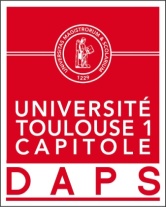                          Sydney-Jordan MULUMBA-KIZITOSport de Haut niveau                             Rugby XVFormation : DroitAnnée d’étude : Licence 1Catégorie : sportif de bon niveau national (SBNN)Club de compétition : AS TournefeuilleNiveau : Fédéral 2/ International avec la Belgique Poste occupé : Pilier DroitJours d’entraînements : 